Supplementary Information forTumor vasculature-targeted 10B delivery by an Annexin A1-binding peptide boosts effects of boron neutron capture therapy. Tohru Yoneyama*, †, ‡‡, Shingo Hatakeyama†, ‡‡, Mihoko Sutoh Yoneyama‡, Taku Yoshiya§, Tsuyoshi Uemura§, Takehiro Ishizu§, Minoru Suzuki¶, Shingo Hachinohe#, Shintaro Ishiyama||, Motohiro Nonaka**, Michiko N. Fukuda††, and Chikara Ohyama†, §§§§ Chikara Ohyama Email:  coyama@hirosaki-u.ac.jpThis PDF file includes:Figures S1Tables S1 to S2 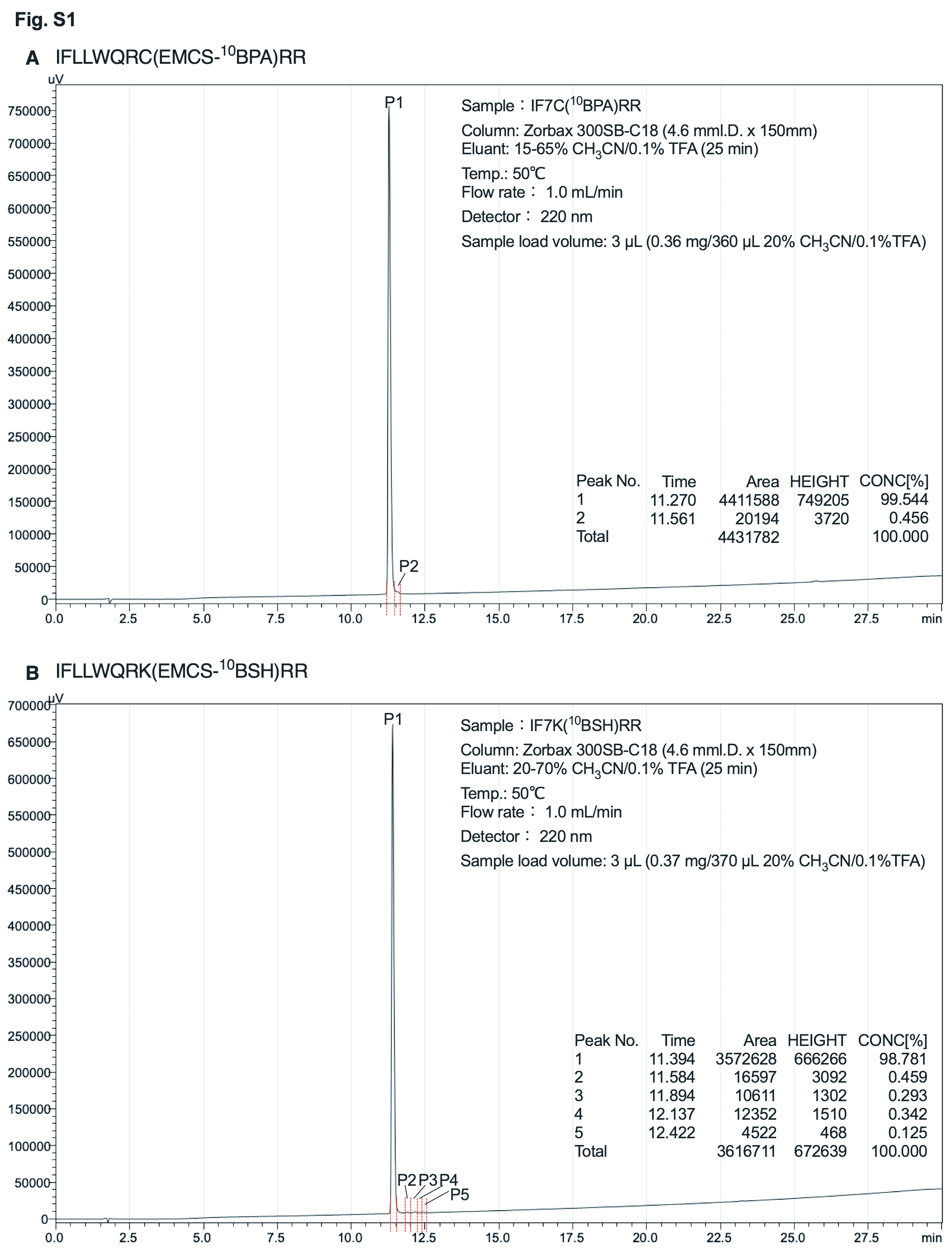 Fig. S1. HPLC chromatograph of purified IF7C(10BPA)RR and IF7K(10BSH)RRTable S1. Two-way ANOVA analysis of MBT2 tumor volume (Holm–Sidak method)Table S2. Two-way ANOVA analysis of YTS-1 tumor volume (Holm–Sidak method)Holm–Sidak multiple comparisons testHolm–Sidak multiple comparisons testHolm–Sidak multiple comparisons testHolm–Sidak multiple comparisons testHolm–Sidak multiple comparisons testHolm–Sidak multiple comparisons testDay 1Mean diff.Significant?Adjusted P valueCold IF7C(10BPA)RRvs.cold control−17.27N.S.> 0.9999Cold IF7K(10BSH)RRvs.cold control45.60N.S.> 0.9999Hot control vs.cold control−63.47N.S.> 0.9999Hot IF7C(10BPA)RR vs.cold control−59.52N.S.> 0.9999Hot IF7K(10BSH)RR vs.cold control−24.50N.S.> 0.9999Cold IF7K(10BSH)RRvs.cold IF7C(10BPA)RR62.87N.S.> 0.9999Hot controlvs.cold IF7C(10BPA)RR−46.19N.S.> 0.9999Hot IF7C(10BPA)RR vs.cold IF7C(10BPA)RR−42.25N.S.> 0.9999Hot IF7K(10BSH)RRvs.cold IF7C(10BPA)RR−7.227N.S.> 0.9999Hot controlvs.cold IF7K(10BSH)RR−109.1N.S.> 0.9999Hot IF7C(10BPA)RRvs.cold IF7K(10BSH)RR−105.1N.S.> 0.9999Hot IF7K(10BSH)RRvs.cold IF7K(10BSH)RR−70.10N.S.> 0.9999Hot IF7C(10BPA)RR vs.hot control3.947N.S.> 0.9999Hot IF7K(10BSH)RRvs.hot control38.97N.S.> 0.9999Hot IF7K(10BSH)RR vs.hot IF7C(10BPA)RR35.02N.S.> 0.9999Day 4Mean diff.Significant?Adjusted P valueCold IF7C(10BPA)RRvs.cold control389.9N.S.0.9997Cold IF7K(10BSH)RRvs.cold control533.7N.S.0.9989Hot control vs.cold control144.5N.S.> 0.9999Hot IF7C(10BPA)RR vs.cold control−100.4N.S.> 0.9999Hot IF7K(10BSH)RR vs.cold control−28.09N.S.> 0.9999Cold IF7K(10BSH)RRvs.cold IF7C(10BPA)RR143.8N.S.> 0.9999Hot controlvs.cold IF7C(10BPA)RR−245.4N.S.> 0.9999Hot IF7C(10BPA)RR vs.cold IF7C(10BPA)RR−490.3N.S.0.9992Hot IF7K(10BSH)RRvs.cold IF7C(10BPA)RR−418.0N.S.0.9997Hot controlvs.cold IF7K(10BSH)RR−389.2N.S.0.9997Hot IF7C(10BPA)RRvs.cold IF7K(10BSH)RR−634.1N.S.0.9973Hot IF7K(10BSH)RRvs.cold IF7K(10BSH)RR−561.8N.S.0.9989Hot IF7C(10BPA)RR vs.hot control−244.9N.S.> 0.9999Hot IF7K(10BSH)RRvs.hot control−172.6N.S.> 0.9999Hot IF7K(10BSH)RR vs.hot IF7C(10BPA)RR72.29N.S.> 0.9999Day 8Mean diff.Significant?Adjusted P valueCold IF7C(10BPA)RRvs.cold control966.7N.S.0.6894Cold IF7K(10BSH)RRvs.cold control2091*0.0222Hot control vs.cold control421.3N.S.0.9437Hot IF7C(10BPA)RR vs.cold control−373.6N.S.0.9437Hot IF7K(10BSH)RR vs.cold control−164.0N.S.0.9437Cold IF7K(10BSH)RRvs.cold IF7C(10BPA)RR1125N.S.0.5754Hot controlvs.cold IF7C(10BPA)RR−545.4N.S.0.9339Hot IF7C(10BPA)RR vs.cold IF7C(10BPA)RR−1340N.S.0.3632Hot IF7K(10BSH)RRvs.cold IF7C(10BPA)RR−1131N.S.0.5754Hot controlvs.cold IF7K(10BSH)RR−1670N.S.0.1268Hot IF7C(10BPA)RRvs.cold IF7K(10BSH)RR−2465**0.0040Hot IF7K(10BSH)RRvs.cold IF7K(10BSH)RR−2255*0.0108Hot IF7C(10BPA)RR vs.hot control−794.9N.S.0.8227Hot IF7K(10BSH)RRvs.hot control−585.3N.S.0.9339Hot IF7K(10BSH)RR vs.hot IF7C(10BPA)RR209.6N.S.0.9437Day 12Mean diff.Significant?Adjusted P valueCold IF7C(10BPA)RRvs.cold control1682N.S.0.0824Cold IF7K(10BSH)RRvs.cold control3012***0.0002Hot control vs.cold control273.7N.S.0.6706Hot IF7C(10BPA)RR vs.cold control−1460N.S.0.1675Hot IF7K(10BSH)RR vs.cold control−793.7N.S.0.5247Cold IF7K(10BSH)RRvs.cold IF7C(10BPA)RR1330N.S.0.1920Hot controlvs.cold IF7C(10BPA)RR−1408N.S.0.1740Hot IF7C(10BPA)RR vs.cold IF7C(10BPA)RR−3142****< 0.0001Hot IF7K(10BSH)RRvs.cold IF7C(10BPA)RR−2476**0.0025Hot controlvs.cold IF7K(10BSH)RR−2738***0.0007Hot IF7C(10BPA)RRvs.cold IF7K(10BSH)RR−4472****< 0.0001Hot IF7K(10BSH)RRvs.cold IF7K(10BSH)RR−3805****< 0.0001Hot IF7C(10BPA)RR vs.hot control−1734N.S.0.0750Hot IF7K(10BSH)RRvs.hot control−1067N.S.0.3448Hot IF7K(10BSH)RR vs.hot IF7C(10BPA)RR666.1N.S.0.5247Day 16Mean diff.Significant?Adjusted P valueCold IF7C(10BPA)RRvs.cold control2413**0.0031Cold IF7K(10BSH)RRvs.cold control2563**0.0037Hot control vs.cold control261.4N.S.0.9147Hot IF7C(10BPA)RR vs.cold control−2540**0.0018Hot IF7K(10BSH)RR vs.cold control−1522N.S.0.0789Cold IF7K(10BSH)RRvs.cold IF7C(10BPA)RR149.9N.S.0.9147Hot controlvs.cold IF7C(10BPA)RR−2152*0.0198Hot IF7C(10BPA)RR vs.cold IF7C(10BPA)RR−4953****< 0.0001Hot IF7K(10BSH)RRvs.cold IF7C(10BPA)RR−3936****< 0.0001Hot controlvs.cold IF7K(10BSH)RR−2302*0.0198Hot IF7C(10BPA)RRvs.cold IF7K(10BSH)RR−5103****< 0.0001Hot IF7K(10BSH)RRvs.cold IF7K(10BSH)RR−4085****< 0.0001Hot IF7C(10BPA)RR vs.hot control−2801**0.0016Hot IF7K(10BSH)RRvs.hot control−1784N.S.0.0610Hot IF7K(10BSH)RR vs.hot IF7C(10BPA)RR1018N.S.0.3110Day 21mean diff.Significant?Adjusted P valueCold IF7C(10BPA)RRvs.cold control1399N.S.0.4075Cold IF7K(10BSH)RRvs.cold control1279N.S.0.3555Hot control vs.cold control184.3N.S.0.9491Hot IF7C(10BPA)RR vs.cold control−6642****< 0.0001Hot IF7K(10BSH)RR vs.cold control−3534****< 0.0001Cold IF7K(10BSH)RRvs.cold IF7C(10BPA)RR−119.8N.S.0.9491Hot controlvs.cold IF7C(10BPA)RR−1215N.S.0.4075Hot IF7C(10BPA)RR vs.cold IF7C(10BPA)RR−8041****< 0.0001Hot IF7K(10BSH)RRvs.cold IF7C(10BPA)RR−4933****< 0.0001Hot controlvs.cold IF7K(10BSH)RR−1095N.S.0.4075Hot IF7C(10BPA)RRvs.cold IF7K(10BSH)RR−7921****< 0.0001Hot IF7K(10BSH)RRvs.cold IF7K(10BSH)RR−4813****< 0.0001Hot IF7C(10BPA)RR vs.hot control−6827****< 0.0001Hot IF7K(10BSH)RRvs.hot control−3718****< 0.0001Hot IF7K(10BSH)RR vs.hot IF7C(10BPA)RR3109****< 0.0001Holm–Sidak multiple comparisons testHolm–Sidak multiple comparisons testHolm–Sidak multiple comparisons testHolm–Sidak multiple comparisons testHolm–Sidak multiple comparisons testHolm–Sidak multiple comparisons testDay 1Mean diff.Significant?Adjusted P valueCold IF7C(10BPA)RRvs.cold control−6.575N.S.> 0.9999Cold IF7K(10BSH)RRvs.cold control−10.01N.S.> 0.9999Hot control vs.cold control−11.73N.S.> 0.9999Hot IF7C(10BPA)RR vs.cold control−8.313N.S.> 0.9999Hot IF7K(10BSH)RR vs.cold control−17.30N.S.> 0.9999Cold IF7K(10BSH)RRvs.cold IF7C(10BPA)RR−3.438N.S.> 0.9999Hot controlvs.cold IF7C(10BPA)RR−5.150N.S.> 0.9999Hot IF7C(10BPA)RR vs.cold IF7C(10BPA)RR−1.738N.S.> 0.9999Hot IF7K(10BSH)RRvs.cold IF7C(10BPA)RR−10.73N.S.> 0.9999Hot controlvs.cold IF7K(10BSH)RR−1.713N.S.> 0.9999Hot IF7C(10BPA)RRvs.cold IF7K(10BSH)RR1.700N.S.> 0.9999Hot IF7K(10BSH)RRvs.cold IF7K(10BSH)RR−7.288N.S.> 0.9999Hot IF7C(10BPA)RR vs.hot control3.412N.S.> 0.9999Hot IF7K(10BSH)RRvs.hot control−5.575N.S.> 0.9999Hot IF7K(10BSH)RR vs.hot IF7C(10BPA)RR−8.987N.S.> 0.9999Day 3Mean diff.Significant?Adjusted P valueCold IF7C(10BPA)RRvs.cold control−9.650N.S.> 0.9999Cold IF7K(10BSH)RRvs.cold control−16.35N.S.> 0.9999Hot control vs.cold control25.66N.S.> 0.9999Hot IF7C(10BPA)RR vs.cold control−17.98N.S.> 0.9999Hot IF7K(10BSH)RR vs.cold control−22.96N.S.> 0.9999Cold IF7K(10BSH)RRvs.cold IF7C(10BPA)RR−6.700N.S.> 0.9999Hot controlvs.cold IF7C(10BPA)RR35.31N.S.> 0.9999Hot IF7C(10BPA)RR vs.cold IF7C(10BPA)RR−8.325N.S.> 0.9999Hot IF7K(10BSH)RRvs.cold IF7C(10BPA)RR−13.31N.S.> 0.9999Hot controlvs.cold IF7K(10BSH)RR42.01N.S.> 0.9999Hot IF7C(10BPA)RRvs.cold IF7K(10BSH)RR−1.625N.S.> 0.9999Hot IF7K(10BSH)RRvs.cold IF7K(10BSH)RR−6.613N.S.> 0.9999Hot IF7C(10BPA)RR vs.hot control−43.64N.S.> 0.9999Hot IF7K(10BSH)RRvs.hot control−48.63N.S.> 0.9999Hot IF7K(10BSH)RR vs.hot IF7C(10BPA)RR−4.988N.S.> 0.9999Day 7Mean diff.Significant?Adjusted P valueCold IF7C(10BPA)RRvs.cold control−30.11N.S.> 0.9999Cold IF7K(10BSH)RRvs.cold control−17.23N.S.> 0.9999Hot control vs.cold control18.09N.S.> 0.9999Hot IF7C(10BPA)RR vs.cold control−39.96N.S.> 0.9999Hot IF7K(10BSH)RR vs.cold control−60.09N.S.> 0.9999Cold IF7K(10BSH)RRvs.cold IF7C(10BPA)RR12.89N.S.> 0.9999Hot controlvs.cold IF7C(10BPA)RR48.20N.S.> 0.9999Hot IF7C(10BPA)RR vs.cold IF7C(10BPA)RR−9.850N.S.> 0.9999Hot IF7K(10BSH)RRvs.cold IF7C(10BPA)RR−29.97N.S.> 0.9999Hot controlvs.cold IF7K(10BSH)RR35.31N.S.> 0.9999Hot IF7C(10BPA)RRvs.cold IF7K(10BSH)RR−22.74N.S.> 0.9999Hot IF7K(10BSH)RRvs.cold IF7K(10BSH)RR−42.86N.S.> 0.9999Hot IF7C(10BPA)RR vs.hot control−58.05N.S.> 0.9999Hot IF7K(10BSH)RRvs.hot control−78.17N.S.> 0.9999Hot IF7K(10BSH)RR vs.hot IF7C(10BPA)RR−20.12N.S.> 0.9999Day 10Mean diff.Significant?Adjusted P valueCold IF7C(10BPA)RRvs.cold control−61.13N.S.> 0.9999Cold IF7K(10BSH)RRvs.cold control−41.46N.S.> 0.9999Hot control vs.cold control0.4250N.S.> 0.9999Hot IF7C(10BPA)RR vs.cold control−112.2N.S.> 0.9999Hot IF7K(10BSH)RR vs.cold control−130.0N.S.> 0.9999Cold IF7K(10BSH)RRvs.cold IF7C(10BPA)RR19.66N.S.> 0.9999Hot controlvs.cold IF7C(10BPA)RR61.55N.S.> 0.9999Hot IF7C(10BPA)RR vs.cold IF7C(10BPA)RR−51.03N.S.> 0.9999Hot IF7K(10BSH)RRvs.cold IF7C(10BPA)RR−68.91N.S.> 0.9999Hot controlvs.cold IF7K(10BSH)RR41.89N.S.> 0.9999Hot IF7C(10BPA)RRvs.cold IF7K(10BSH)RR−70.69N.S.> 0.9999Hot IF7K(10BSH)RRvs.cold IF7K(10BSH)RR−88.58N.S.> 0.9999Hot IF7C(10BPA)RR vs.hot control−112.6N.S.> 0.9999Hot IF7K(10BSH)RRvs.hot control−130.5N.S.> 0.9999Hot IF7K(10BSH)RR vs.hot IF7C(10BPA)RR−17.89N.S.> 0.9999Day 13Mean diff.Significant?Adjusted P valueCold IF7C(10BPA)RRvs.cold control−72.40N.S.0.9999Cold IF7K(10BSH)RRvs.cold control−51.54N.S.> 0.9999Hot control vs.cold control−49.85N.S.> 0.9999Hot IF7C(10BPA)RR vs.cold control−209.7N.S.0.9923Hot IF7K(10BSH)RR vs.cold control−228.2N.S.0.9874Cold IF7K(10BSH)RRvs.cold IF7C(10BPA)RR20.86N.S.> 0.9999Hot controlvs.cold IF7C(10BPA)RR22.55N.S.> 0.9999Hot IF7C(10BPA)RR vs.cold IF7C(10BPA)RR−137.3N.S.0.9976Hot IF7K(10BSH)RRvs.cold IF7C(10BPA)RR−155.8N.S.0.9976Hot controlvs.cold IF7K(10BSH)RR1.687N.S.> 0.9999Hot IF7C(10BPA)RRvs.cold IF7K(10BSH)RR−158.2N.S.0.9976Hot IF7K(10BSH)RRvs.cold IF7K(10BSH)RR−176.7N.S.0.9976Hot IF7C(10BPA)RR vs.hot control−159.9N.S.0.9976Hot IF7K(10BSH)RRvs.hot control−178.3N.S.0.9976Hot IF7K(10BSH)RR vs.hot IF7C(10BPA)RR−18.45N.S.> 0.9999Day 16Mean diff.Significant?Adjusted P valueCold IF7C(10BPA)RRvs.cold control−58.34N.S.> 0.9999Cold IF7K(10BSH)RRvs.cold control1.325N.S.> 0.9999Hot control vs.cold control2.650N.S.> 0.9999Hot IF7C(10BPA)RR vs.cold control−310.1N.S.0.7770Hot IF7K(10BSH)RR vs.cold control−331.0N.S.0.7766Cold IF7K(10BSH)RRvs.cold IF7C(10BPA)RR59.66N.S.> 0.9999Hot controlvs.cold IF7C(10BPA)RR60.99N.S.> 0.9999Hot IF7C(10BPA)RR vs.cold IF7C(10BPA)RR−251.8N.S.0.8443Hot IF7K(10BSH)RRvs.cold IF7C(10BPA)RR−272.6N.S.0.8177Hot controlvs.cold IF7K(10BSH)RR1.325N.S.> 0.9999Hot IF7C(10BPA)RRvs.cold IF7K(10BSH)RR−311.4N.S.0.7770Hot IF7K(10BSH)RRvs.cold IF7K(10BSH)RR−332.3N.S.0.7766Hot IF7C(10BPA)RR vs.hot control−312.8N.S.0.7770Hot IF7K(10BSH)RRvs.hot control−333.6N.S.0.7766Hot IF7K(10BSH)RR vs.hot IF7C(10BPA)RR−20.85N.S.> 0.9999Day 20Mean diff.Significant?Adjusted P valueCold IF7C(10BPA)RRvs.cold control−42.38N.S.0.9992Cold IF7K(10BSH)RRvs.cold control82.11N.S.0.9967Hot control vs.cold control−39.75N.S.0.9992Hot IF7C(10BPA)RR vs.cold control−568.9N.S.0.0533Hot IF7K(10BSH)RR vs.cold control−602.0*0.0346Cold IF7K(10BSH)RRvs.cold IF7C(10BPA)RR124.5N.S.0.9951Hot controlvs.cold IF7C(10BPA)RR2.625N.S.0.9992Hot IF7C(10BPA)RR vs.cold IF7C(10BPA)RR−526.6N.S.0.0721Hot IF7K(10BSH)RRvs.cold IF7C(10BPA)RR−559.6N.S.0.0542Hot controlvs.cold IF7K(10BSH)RR−121.9N.S.0.9951Hot IF7C(10BPA)RRvs.cold IF7K(10BSH)RR−651.0*0.0166Hot IF7K(10BSH)RRvs.cold IF7K(10BSH)RR−684.1**0.0099Hot IF7C(10BPA)RR vs.hot control−529.2N.S.0.0721Hot IF7K(10BSH)RRvs.hot control−562.3N.S.0.0542Hot IF7K(10BSH)RR vs.hot IF7C(10BPA)RR−33.08N.S.0.9992Day 23Mean diff.Significant?Adjusted P valueCold IF7C(10BPA)RRvs.cold control−26.20N.S.0.9211Cold IF7K(10BSH)RRvs.cold control186.9N.S.0.8673Hot control vs.cold control−194.6N.S.0.8673Hot IF7C(10BPA)RR vs.cold control−878.9***0.0001Hot IF7K(10BSH)RR vs.cold control−950.7****< 0.0001Cold IF7K(10BSH)RRvs.cold IF7C(10BPA)RR213.1N.S.0.8673Hot controlvs.cold IF7C(10BPA)RR−168.4N.S.0.8673Hot IF7C(10BPA)RR vs.cold IF7C(10BPA)RR−852.7***0.0002Hot IF7K(10BSH)RRvs.cold IF7C(10BPA)RR−924.5****< 0.0001Hot controlvs.cold IF7K(10BSH)RR−381.5N.S.0.3341Hot IF7C(10BPA)RRvs.cold IF7K(10BSH)RR−1066****< 0.0001Hot IF7K(10BSH)RRvs.cold IF7K(10BSH)RR−1138****< 0.0001Hot IF7C(10BPA)RR vs.hot control−684.3**0.0053Hot IF7K(10BSH)RRvs.hot control−756.1**0.0016Hot IF7K(10BSH)RR vs.hot IF7C(10BPA)RR−71.78N.S.0.9211Day 27Mean diff.Significant?Adjusted P valueCold IF7C(10BPA)RRvs.cold control −103.6N.S.0.9737Cold IF7K(10BSH)RRvs.cold control442.2N.S.0.1165Hot control vs.cold control−85.74N.S.0.9737Hot IF7C(10BPA)RR vs.cold control−945.6****< 0.0001Hot IF7K(10BSH)RR vs.cold control−1000****< 0.0001Cold IF7K(10BSH)RRvs.cold IF7C(10BPA)RR545.8*0.0384Hot controlvs.cold IF7C(10BPA)RR17.84N.S.0.9737Hot IF7C(10BPA)RR vs.cold IF7C(10BPA)RR−842.1***0.0002Hot IF7K(10BSH)RRvs.cold IF7C(10BPA)RR−896.5****< 0.0001Hot controlvs.cold IF7K(10BSH)RR−528.0*0.0431Hot IF7C(10BPA)RRvs.cold IF7K(10BSH)RR−1388****< 0.0001Hot IF7K(10BSH)RRvs.cold IF7K(10BSH)RR−1442****< 0.0001Hot IF7C(10BPA)RR vs.hot control−859.9***0.0001Hot IF7K(10BSH)RRvs.hot control−914.3****< 0.0001Hot IF7K(10BSH)RR vs.hot IF7C(10BPA)RR−54.40N.S.0.9737